Борки: мемориальный комплекс памяти сожженных деревень(фотопрезентация)Борки находятся в 65 км от Могилёва и в 27 км от Кировска. В паре километров от оживлённой трассы Могилёв — Бобруйск.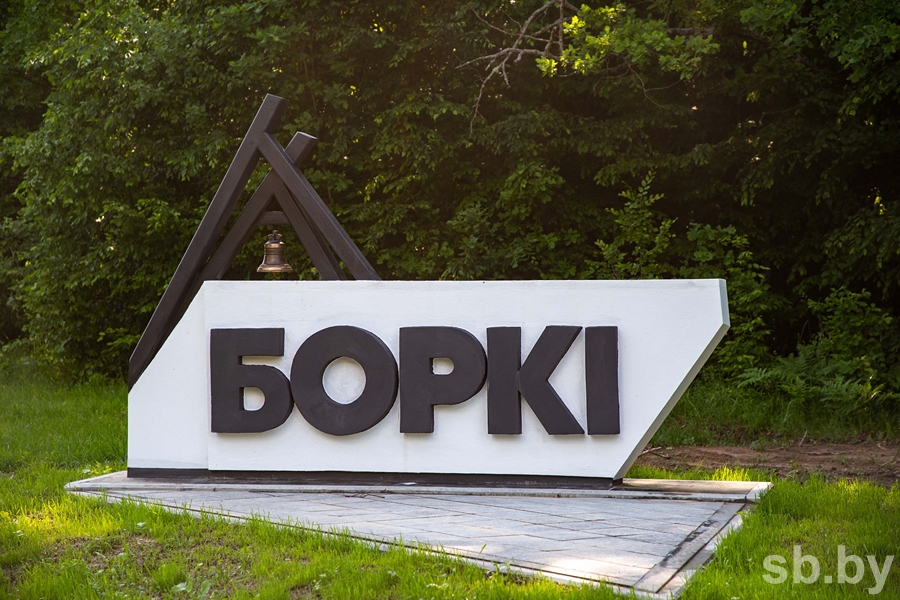 В 1964 году здесь на месте трагедии появился памятник. Его открытие было приурочено к 20-летию освобождения Кировского района от немецко-фашистских захватчиков.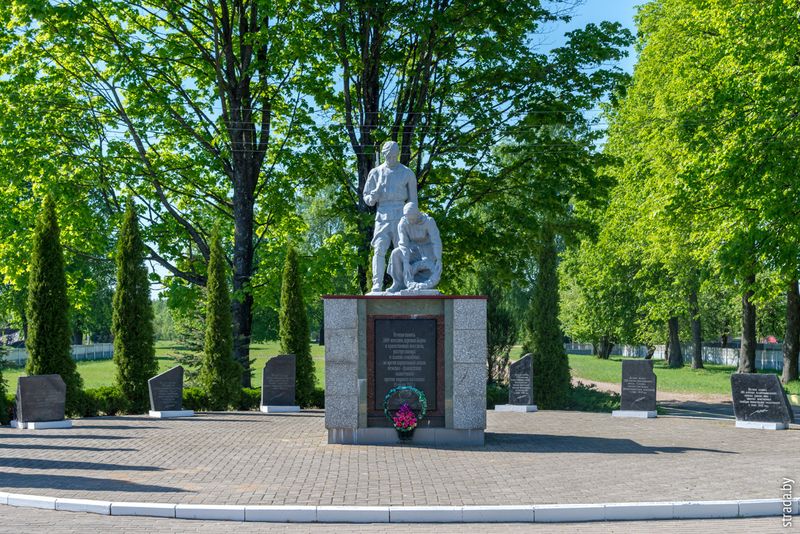  Останки мирных сельчан, погибших от рук карателей в июне 1942 года, были перезахоронены 30 августа 2009 года в братской могиле мемориального комплекса «Могилевская Хатынь – вечная память. 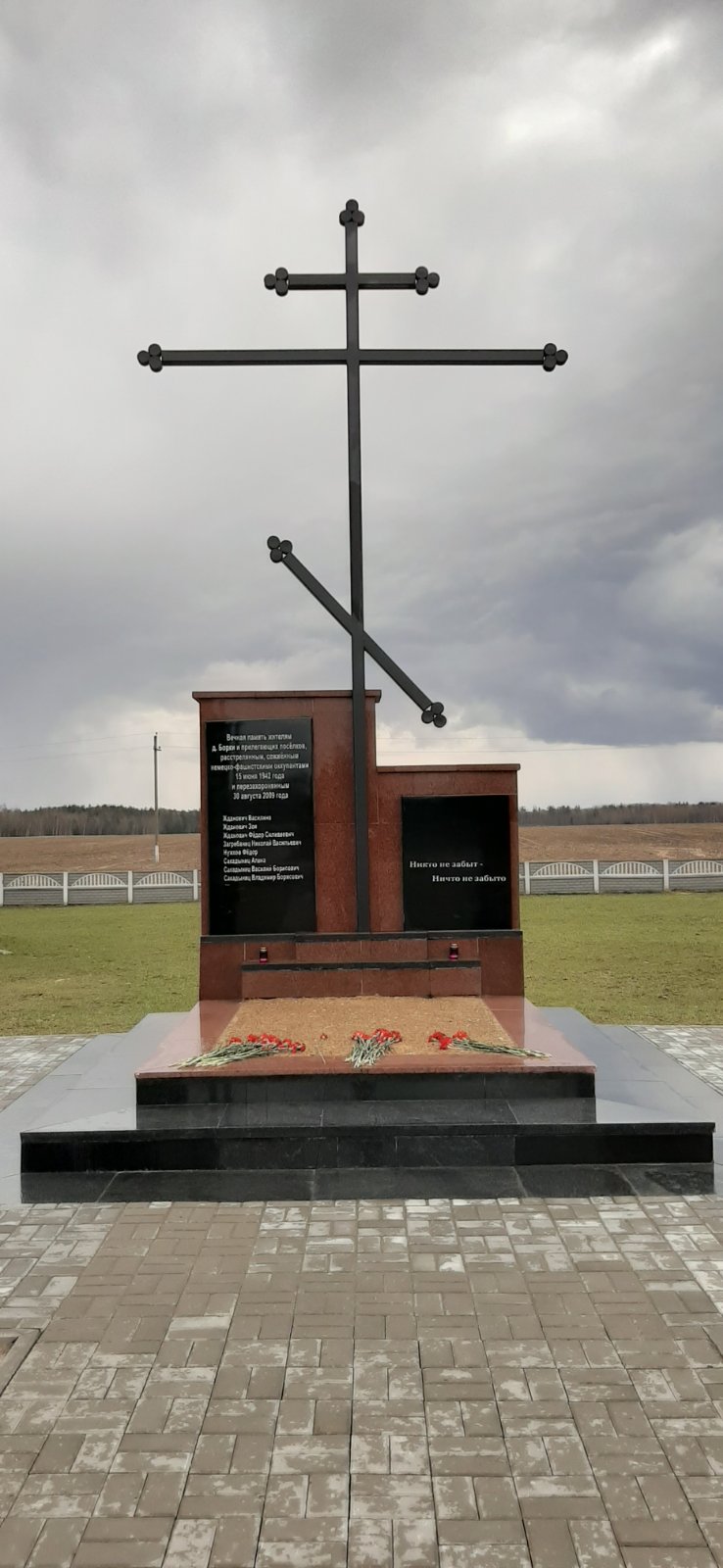 В 2004 г. была построена часовня в честь иконы Божией Матери «Взыскание погибших»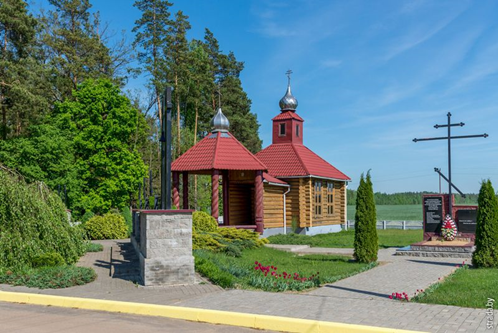 и стена «Памяти сожженных деревень Могилевской области», где указаны 112 уничтоженных мест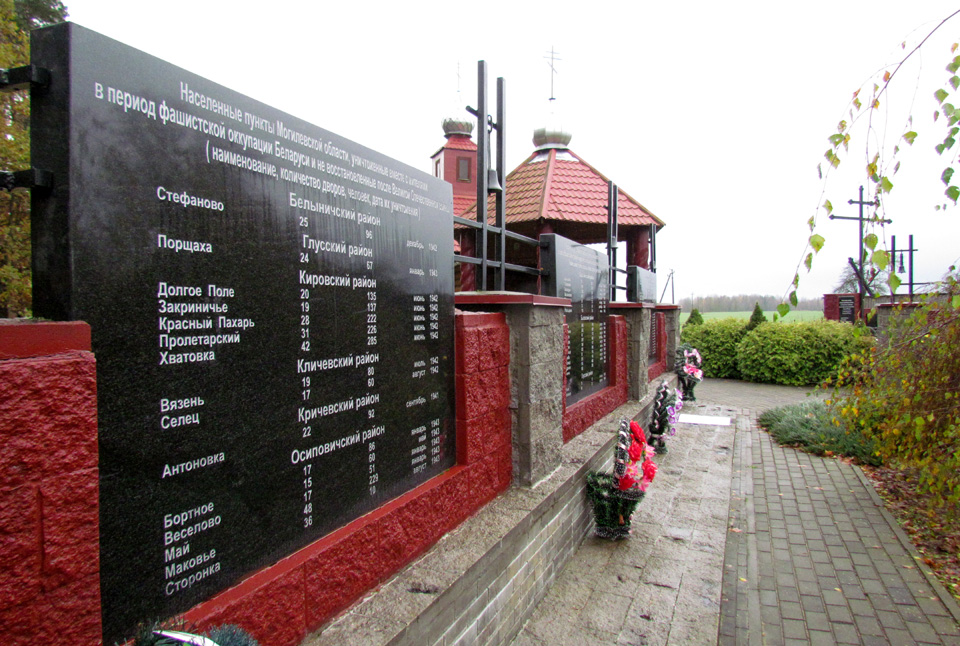 	     20 июня 2020 года состоялось полномасштабное открытие мемориального комплекса после реконструкции.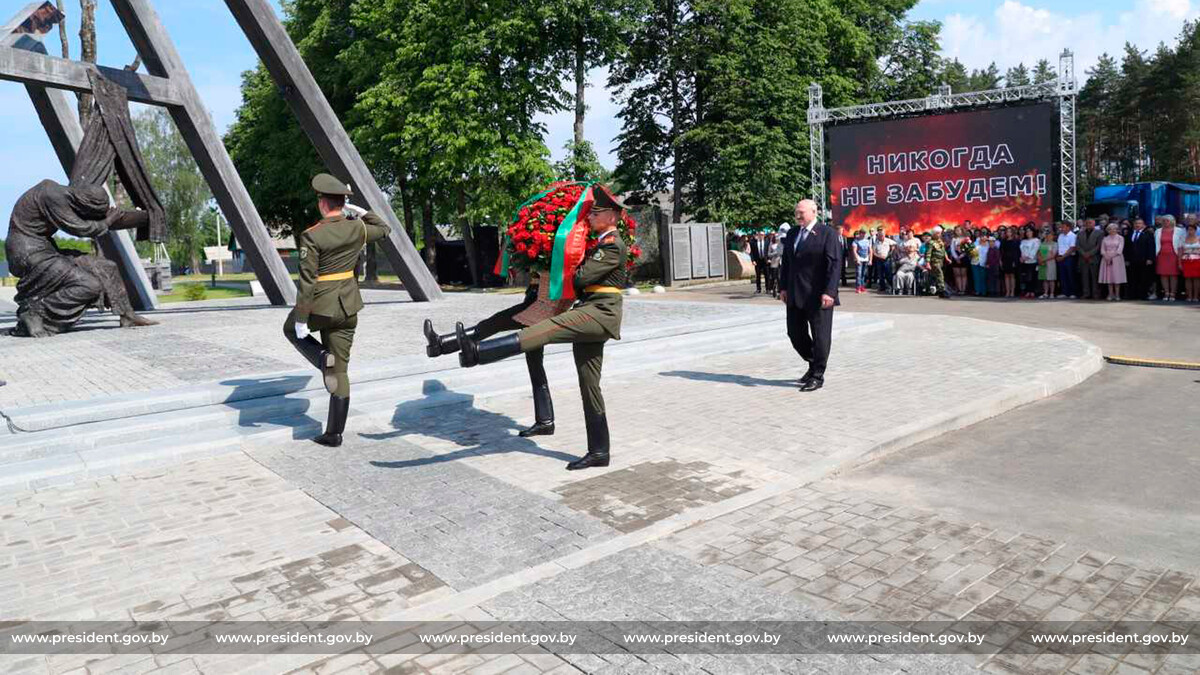 «Беларусь — скорбящая мать» — входная группа-образ матери, застывшей у пустой колыбели.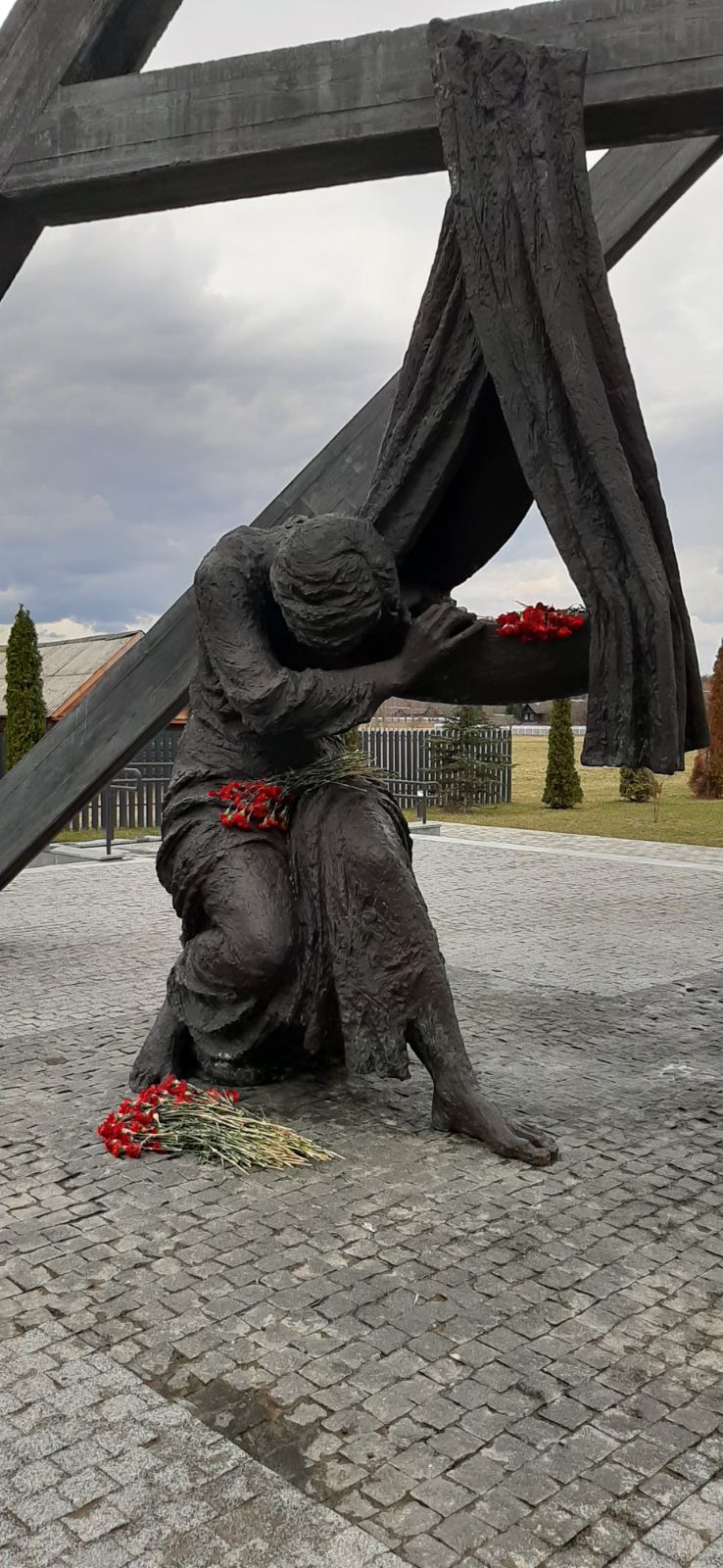 «Деревенская улица» — обугленные стены домов с цитатами из книги Алеся Адамовича, выживших очевидцев событий, по ней вели на гибель жителей.  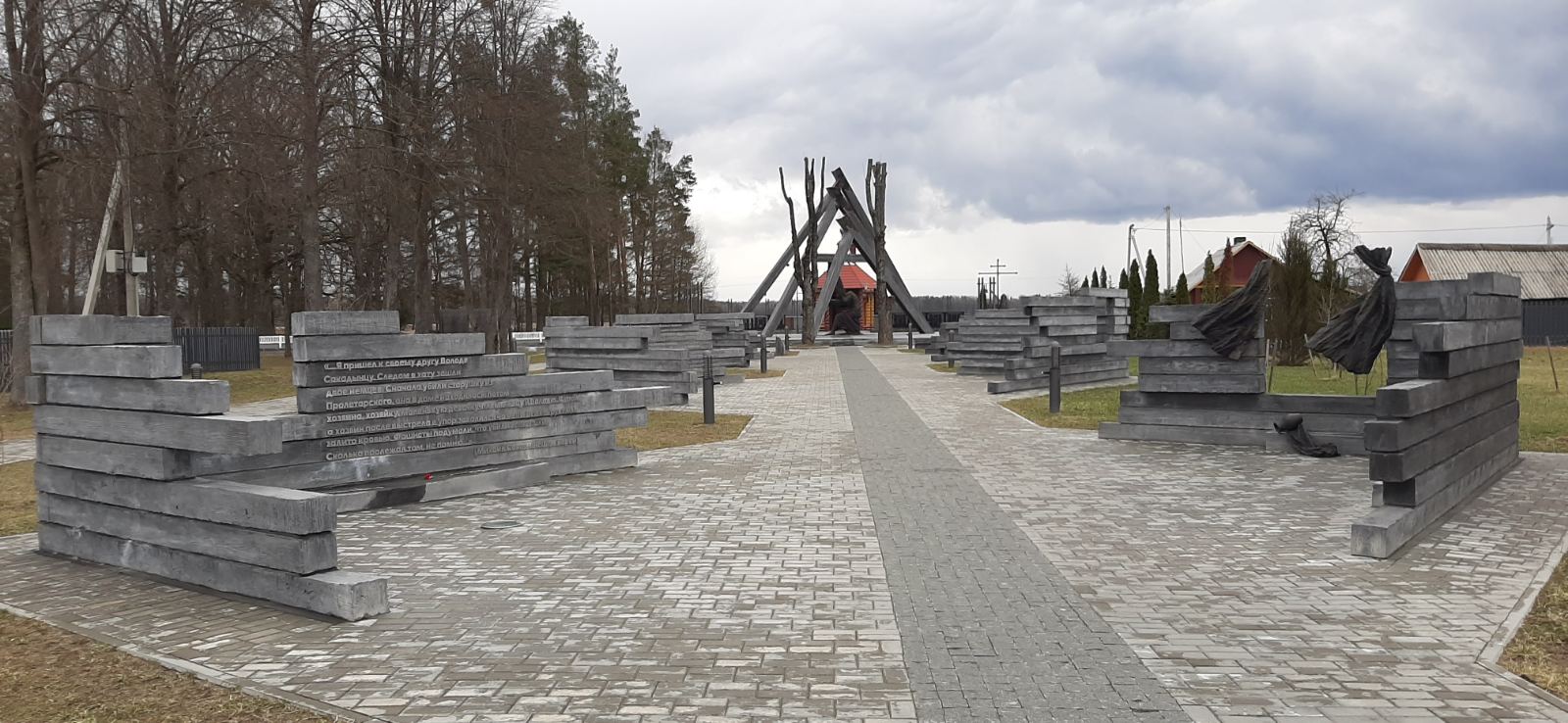 Воспоминания очевидцев, которые размещены на мемориальных досках на импровизированной «сожжённой улице», цитаты без ретуши, и оттого еще больше цепляют за душу.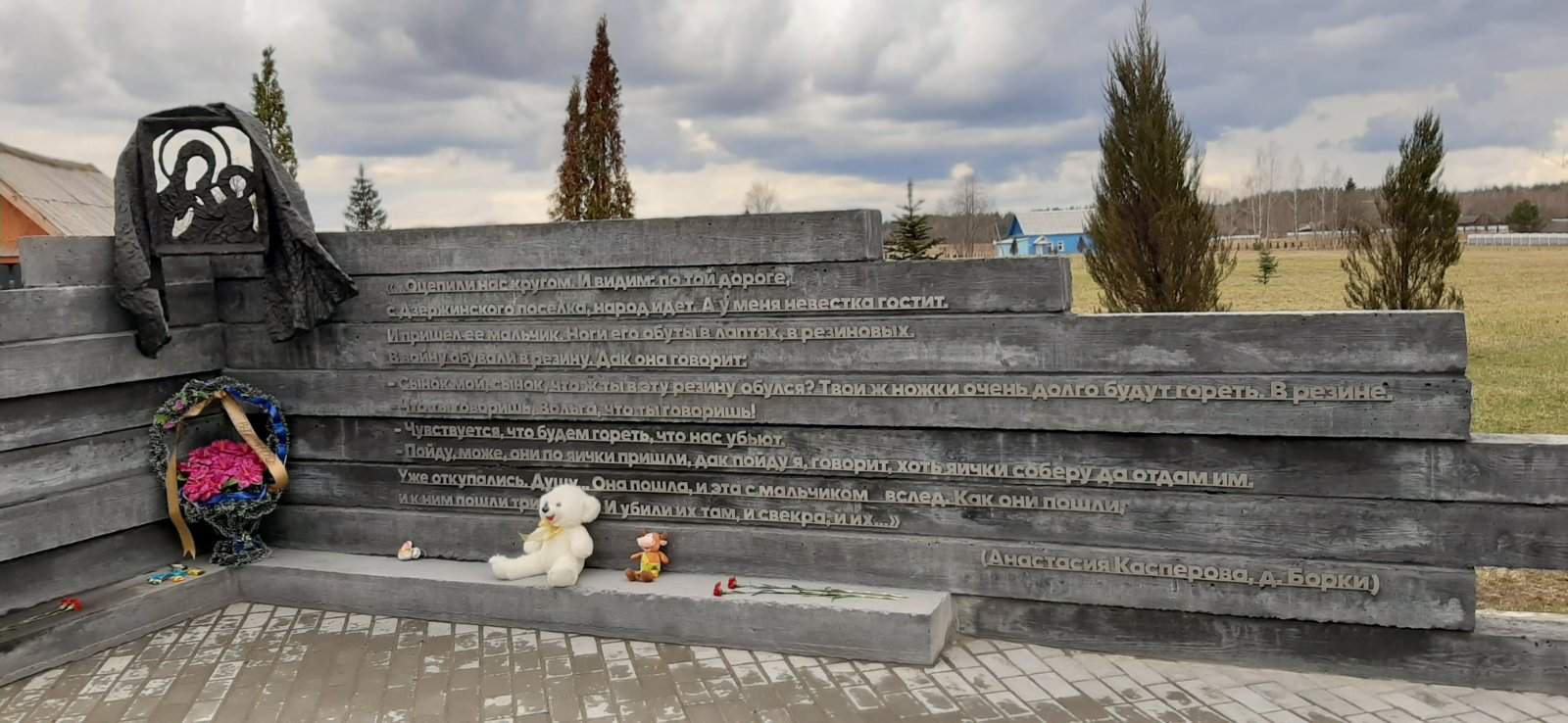 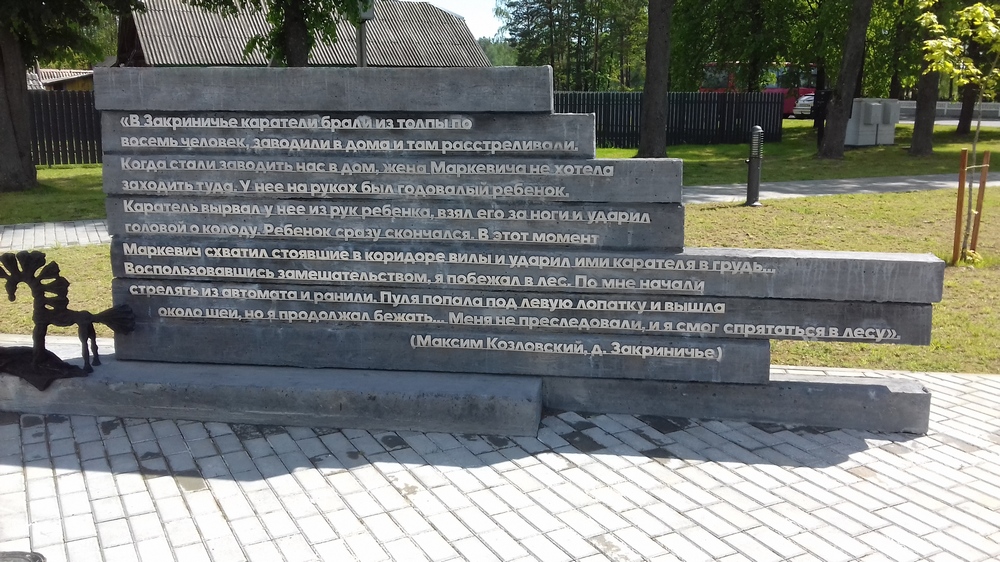     «Пламя» —сгоревший сарай- образ стихии, в которой оказались живые люди, мечущиеся в пламени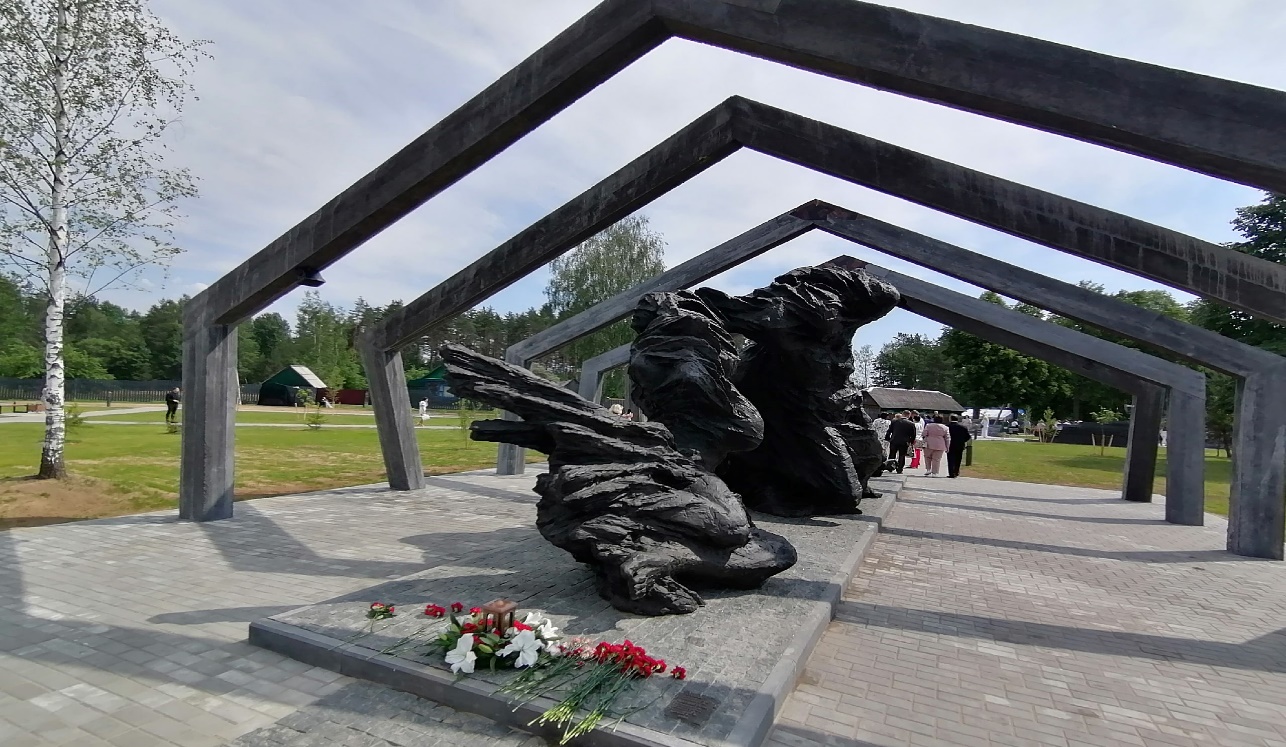     «Колодец» с застывшей черной водой — место и символ памяти о замученных детях.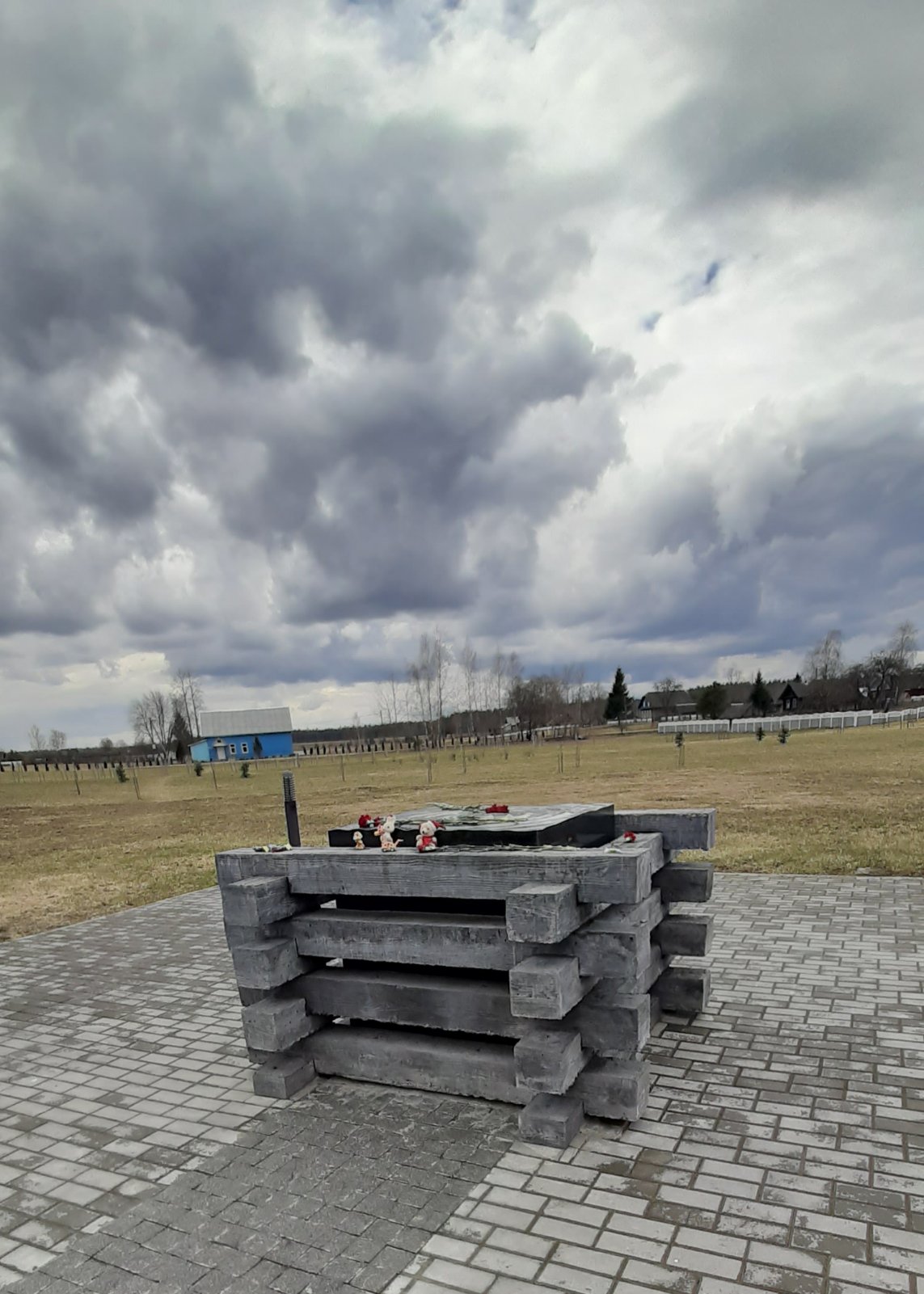 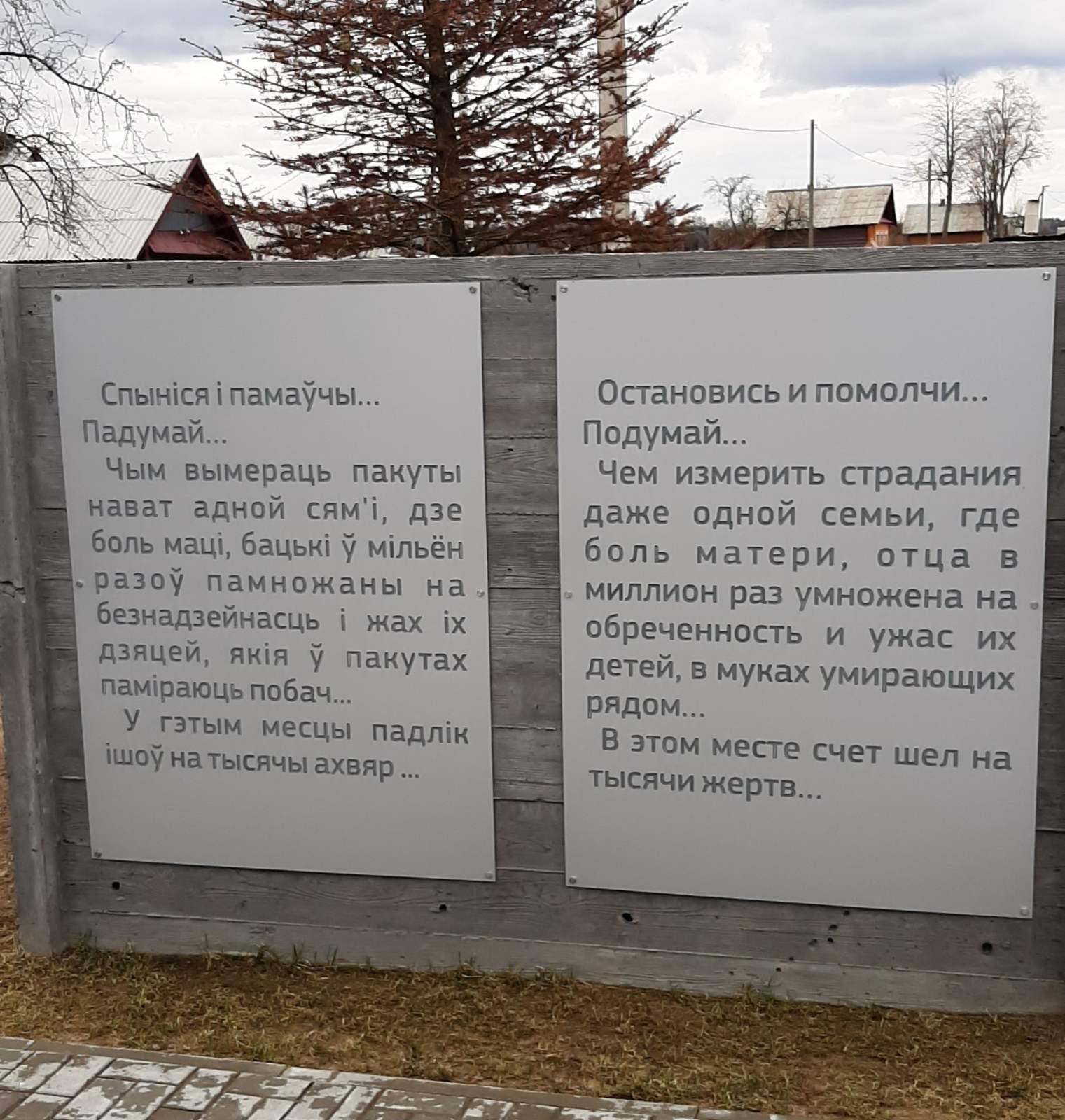 